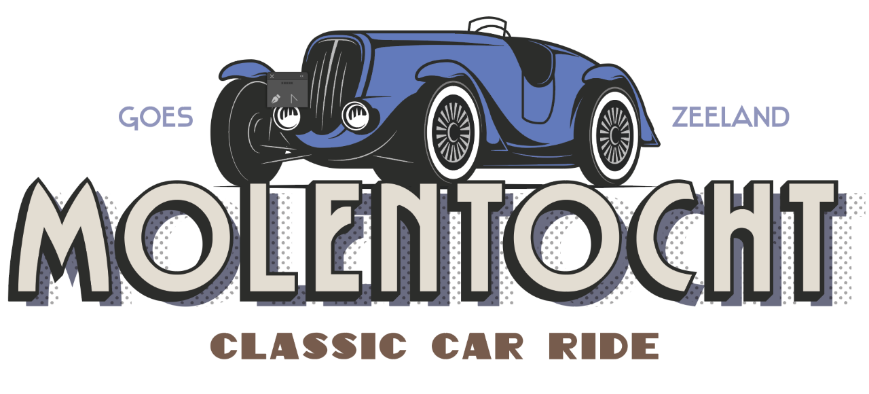 Merk:	Model:Motor:Bouwjaar:In bezit sinds:Leuk feitje over deze auto: